Ministero dell’Istruzione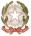 7 AllegatoASOSTEGNOScheda di osservazioneDocente			Istituto scolastico1Ministero dell’IstruzioneCaratteristiche salientidell’ambiente(Disposizionealunni/strumentididattici in aula)Attività osservateIndicatori ai fini dell’osservazione nonché della valutazione prevista all’articolo 13, comma 3 del decreto.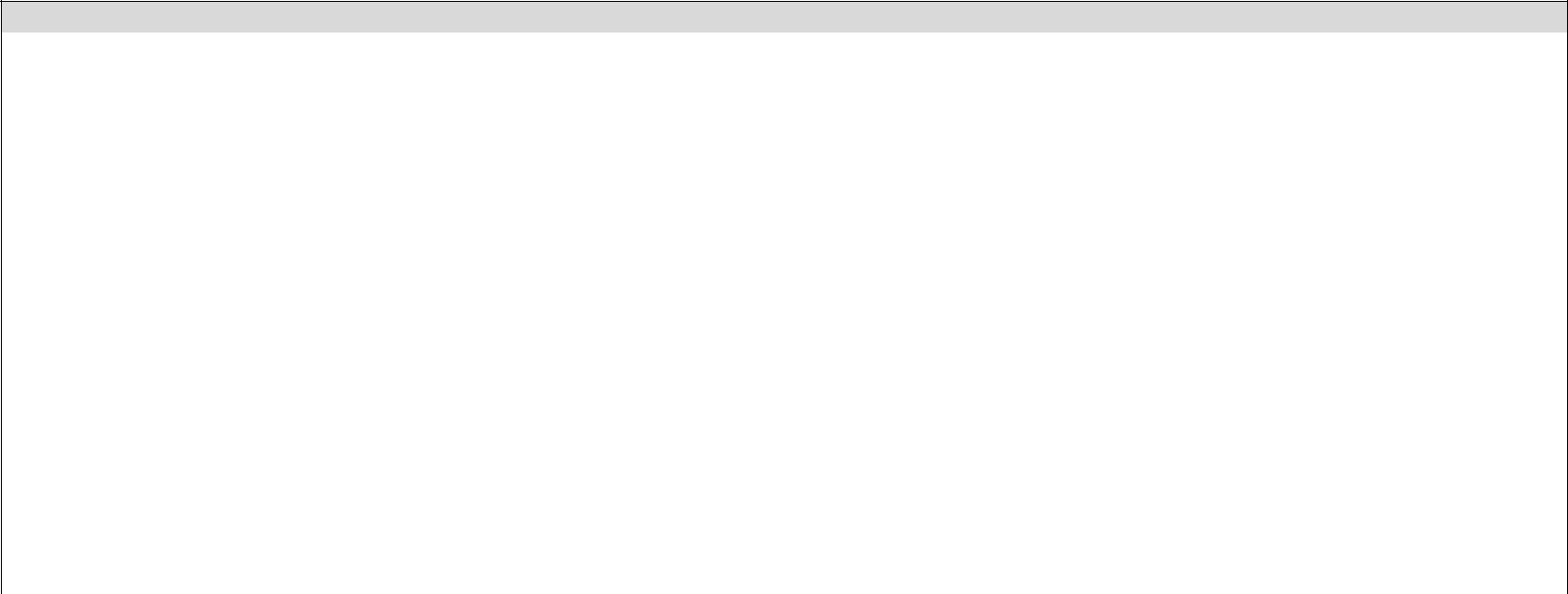 Costruzione di ambienti di apprendimento positivi e inclusivi2Ministero dell’Istruzione3Ministero dell’Istruzione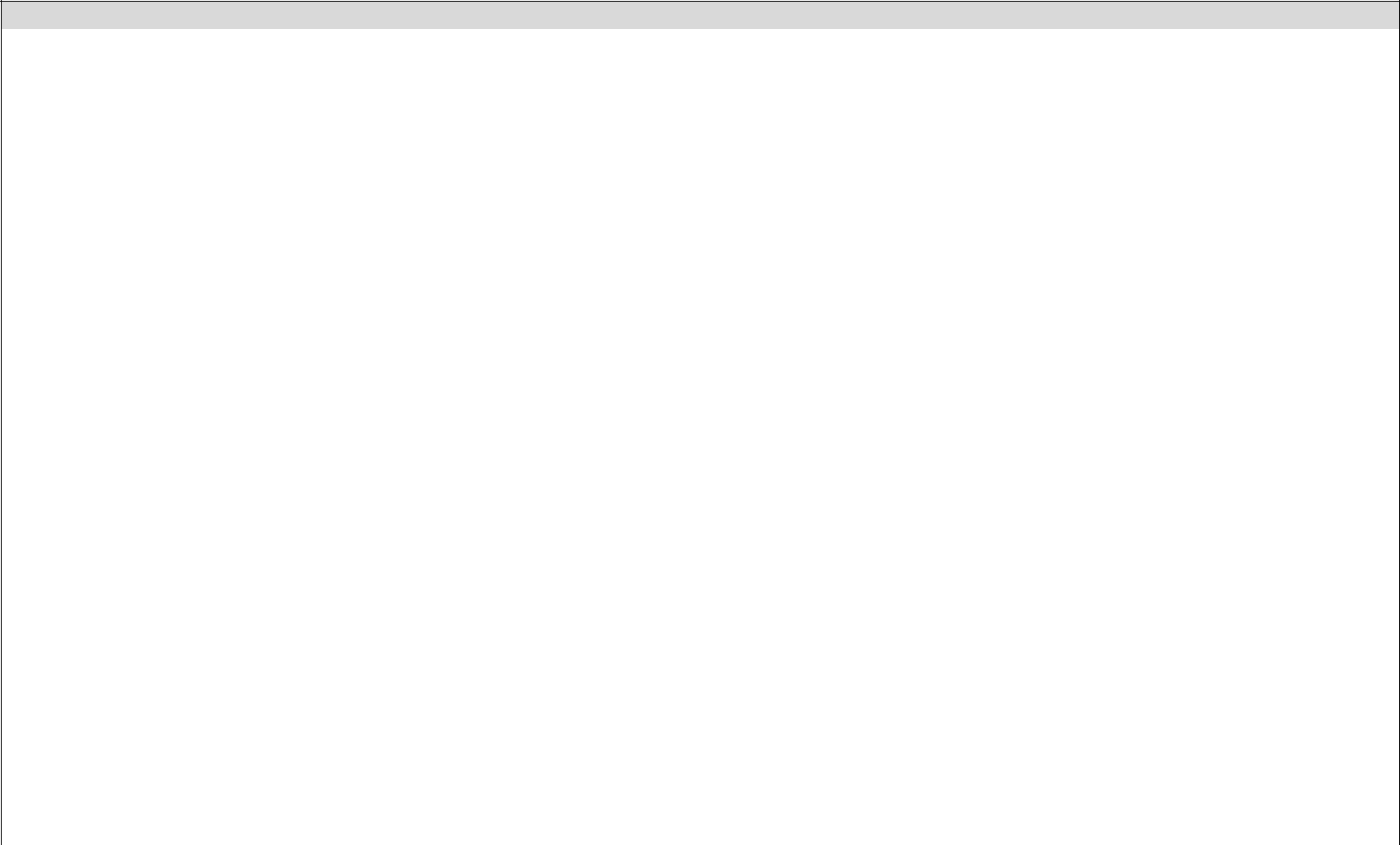 Progettazione e realizzazione dell’azione didattico disciplinare4Ministero dell’Istruzione5Ministero dell’Istruzione6Ministero dell’Istruzione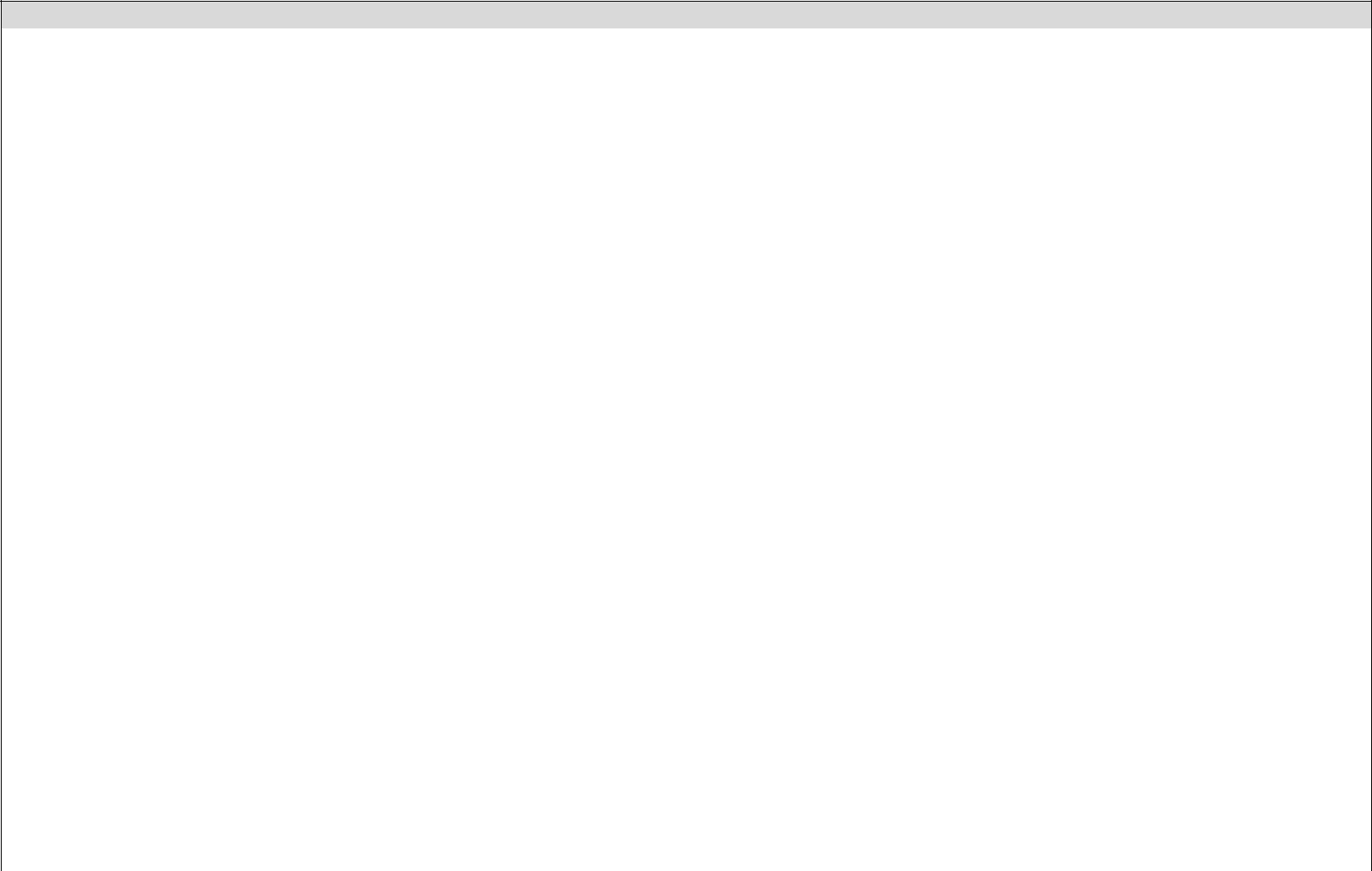 Processi di valutazione7Ministero dell’Istruzione8Grado□ dell’Infanzia□ primaria□ secondaria di .…. grado□ secondaria di .…. grado□ concordata con il docente□ concordata con il docente□ non concordata con il docente□ non concordata con il docente□ non concordata con il docente□ non concordata con il docente□ non concordata con il docenteOsservazioneOsservazioneEffettuata in data ____________________Effettuata in data ____________________Effettuata in data ____________________Effettuata in data ____________________Effettuata in data ____________________N. ……………. di …………….N. ……………. di …………….Effettuata in data ____________________Effettuata in data ____________________Effettuata in data ____________________Effettuata in data ____________________Effettuata in data ____________________N. ……………. di …………….N. ……………. di …………….Informazioni di contestoInformazioni di contestoPlessoClasse/Sezionedi cui maschi …… femmine ……di cui maschi …… femmine ……di cui …… con disabilitàN. alunni ……di cui …… con DSAdi cui …… stranieridi cui …… con altri BESAmbiente in cui si svolge□ Aula   □ Palestra□ MensaAmbiente in cui si svolge□ Laboratorio di ……………………………….□ Laboratorio di ……………………………….l’osservazione□ Laboratorio di ……………………………….□ Laboratorio di ……………………………….l’osservazione□ Cortile della scuola □ Altro ___________□ Cortile della scuola □ Altro ___________□ Cortile della scuola □ Altro ___________□ Cortile della scuola □ Altro ___________□ Cortile della scuola □ Altro ___________□ Cortile della scuola □ Altro ___________□ Cortile della scuola □ Altro ___________□ Cortile della scuola □ Altro ___________□ Cortile della scuola □ Altro ___________□ Cortile della scuola □ Altro ___________IndicatoreDescrittoreFrequenzaNoteL’attività si svolge in unmostra attenzione□ Presenteclima disteso e□ Saltuario e/o parzialeclima disteso e□ Assentecollaborativo. L’alunno□ Assentecollaborativo. L’alunno□ Non pertinente all’attivitàcon disabilità,□ Non pertinente all’attivitàcon disabilità,osservataconsiderato il PEI,è coinvolto in modo attivo nelle□  Presenteattività proposte□ Saltuario e/o parziale□ Assente□ Non pertinente all’attivitàosservataè a proprio agio nel chiedere□  Presenteè a proprio agio nel chiedere□ Saltuario e/o parzialespiegazioni, nell’effettuare□ Saltuario e/o parzialespiegazioni, nell’effettuare□ Assenteinterventi e nel rispondere alle□ Assenteinterventi e nel rispondere alle□ Non pertinente all’attivitàdomande dell’insegnante□ Non pertinente all’attivitàdomande dell’insegnanteosservataosservatalavora per il tempo adeguato alle□  Presentesue possibilità singolarmente o in□ Saltuario e/o parzialegruppi, in autonomia, per portare a□ Assentetermine le attività predisposte□ Non pertinente all’attivitàappositamente dal docenteosservata□ Presenteè incoraggiato a manifestare le□ Saltuario e/o parzialeè incoraggiato a manifestare le□ Assenteproprie conoscenze e abilità□ Assenteproprie conoscenze e abilità□ Non pertinente all’attività□ Non pertinente all’attivitàosservataL’attività si svolge in unha adattato con chiarezza il□ Presenteclima disteso eha adattato con chiarezza il□ Saltuario e/o parzialeclima disteso epercorso suddividendo i contenuti□ Saltuario e/o parzialeclima disteso epercorso suddividendo i contenuti□ Assentecollaborativo. Il docentee predisponendo strumenti□ Assentecollaborativo. Il docentee predisponendo strumenti□ Non pertinente all’attivitàSOSadeguati□ Non pertinente all’attivitàSOSadeguatiosservataSOSosservata□ Presenteha adeguato i materiali ai diversi□ Saltuario e/o parzialelivelli di abilità e ai diversi stili□ Assentecognitivi degli alunni□ Non pertinente all’attivitàosservataLe figure presentisono coinvolte in modo attivo nelle□ Presente(colleghi curricolari,attività proposte□ Saltuario e/o parziale(colleghi curricolari,□ Assenteeducatore, assistenti)□ Assenteeducatore, assistenti)□ Non pertinente all’attività□ Non pertinente all’attivitàosservataLo spazio è gestito inÈ predisposto, con l’insegnante□ Presentemaniera funzionale allecurricolare, in modo efficace: il□ Saltuario e/o parzialemaniera funzionale alledocente SOS organizza e alterna gli□ Assenteattività proposte. Ildocente SOS organizza e alterna gli□ Assenteattività proposte. Ilspazi a disposizione per l’intervento□ Non pertinente all’attivitàsetting d’aula….spazi a disposizione per l’intervento□ Non pertinente all’attivitàsetting d’aula….con l’alunno con disabilità in modoosservatache i momenti scolastici e le attivitàproposte siano efficaci.Il tempoè scandito e diversificato e□ Presenteutilizzato in modo efficace□ Saltuario e/o parzialealternando le attività con l’alunno□ Assentecon disabilità in modo che siano□ Non pertinente all’attivitàadeguate ai tempi di attenzione eosservatacollaborazione dell’alunno.IndicatoreDescrittoreFrequenzaNoteIl docente ha progettatocorrelando i materiali ai diversi□ Presentel’attività didattica, inlivelli di abilità e ai diversi stili□ Saltuario e/o parzialel’attività didattica, incognitivi degli alunni□ Assentestretto raccordo col PEIcognitivi degli alunni□ Assentestretto raccordo col PEI□ Non pertinente all’attività□ Non pertinente all’attivitàosservatacon chiarezza, suddividendo i□ Presentecontenuti e predisponendo□ Saltuario e/o parzialestrumenti compensativi adeguati□ Assente□ Non pertinente all’attivitàosservatacoprogettandola con l’insegnante□ Presentecurricolare e le eventuali altre□ Saltuario e/o parzialefigure di riferimento, visto il PEI□ Assente□ Non pertinente all’attivitàosservataoperando scelte pedagogicheX□ Presentefinalizzate all’incremento□ Saltuario e/o parzialedell’autonomia nell’ottica della□ Assentescelta di vita□ Non pertinente all’attivitàosservataprevedendo una tempistica□ Presentecongrua rispetto agli obiettivi di□ Saltuario e/o parzialeapprendimento comuni da□ Assenteraggiungere e al PEI□ Non pertinente all’attivitàosservatatenendo conto degli obiettivi di□ Presenteapprendimento già raggiunti□ Saltuario e/o parziale□ Assente□ Non pertinente all’attivitàosservatainteragendo con i colleghi del□ Presenteteam/consiglio di classe, al fine di□ Saltuario e/o parzialeconsiderare le interrelazioni tra le□ Assentediscipline/campi di esperienza□ Non pertinente all’attivitàosservatascegliendo nuclei disciplinari□ Presentesignificativi e correlati agli obiettivi□ Saltuario e/o parzialedel gruppo classe□ Assente□ Non pertinente all’attivitàosservataprevedendo appropriati strumenti□ Presentedi osservazione/verifica□ Saltuario e/o parziale□ Assente□ Non pertinente all’attivitàosservataIl docente ha svoltoesplicitandone gli obiettivi: mostra i□ Presentel’attività didatticamateriali e comunica, in modo□ Presentel’attività didatticamateriali e comunica, in modo□ Saltuario e/o parzialel’attività didatticacomprensibile all’alunno con□ Saltuario e/o parzialecomprensibile all’alunno con□ Assentedisabilità (ad es. con supporti□ Assentedisabilità (ad es. con supporti□ Non pertinente all’attivitàvisivi…) l’attività o la sequenza delle□ Non pertinente all’attivitàvisivi…) l’attività o la sequenza delleosservataattivitàosservataattivitàdando i istruzioni accessibili□ Presenteall’alunno (esemplificazioni□ Saltuario e/o parzialepratiche, visive, orali…) sulle□ Assenteprocedure per svolgere un’attività□ Non pertinente all’attivitàosservataalternando diverse attività e□ PresenteSpecificare con un X:metodologie di insegnamento□ Saltuario e/o parziale□ Spiegazione frontale□ Assente□ Spiegazione frontale□ Assente….. Brain storming□ Non pertinente all’attività….. Brain storming□ Non pertinente all’attività□ Problem solving/Stimolo allaosservata□ Problem solving/Stimolo allariflessione attraverso domande mirate□ Momenti di verifica formativa….. Attività di manipolazione….. Flipped classroom….. Role-Playing….. Circle time….. Cooperative learning….. Lavoro di gruppo….. Peer tutoring….. (Altro, da specificare)_______________________integrando le tecnologie□ PresenteSpecificare con una X:dell’informazione e della□ Saltuario e/o parziale….. LIM, prevalentemente per proiezionecomunicazione all’interno□ Assente….. LIM, prevalentemente per proiezionecomunicazione all’interno□ Assente….. LIM, in modo interattivodell’attività□ Non pertinente all’attività….. LIM, in modo interattivodell’attività□ Non pertinente all’attività….. Tabletosservata….. Tablet….. Computer based….. BYOD (Bring your own device)….. Navigazione in internet….. Libro digitale/espansioni online….. (Altro, da specificare)_______________________con attenzione□ Presenteall’individualizzazione del percorso□ Saltuario e/o parziale□ Assente□ Non pertinente all’attivitàosservatacon attenzione alla  □ Presentepersonalizzazione del percorso□ Saltuario e/o parziale□ Assente□ Non pertinente all’attivitàosservatausando strategie didattiche dirinforzo e implementazione□ Presentedell’apprendimento (supporto alla□ Saltuario e/o parzialecomunicazione verbale, strategie□ Assentelogico-visive, feedback,□ Non pertinente all’attivitàincoraggiamento allaosservatapartecipazione, ecc.)assegnando compiti coerenti□ Presenterispetto alle attività svolte□ Saltuario e/o parziale□ Assente□ Non pertinente all’attivitàosservataIndicatoreDescrittoreFrequenzaNoteIl docente SOSrispettando ed eventualmente□ Presentecontribuisce a valutare iintegrando le tipologie di prove e i□ Saltuario e/o parzialecontribuisce a valutare icriteri previsti dal collegio docenti□ Assenterisultati dicriteri previsti dal collegio docenti□ Assenterisultati di□ Non pertinente all’attivitàapprendimento□ Non pertinente all’attivitàapprendimentoosservataadattando, assieme all’insegnate□ Presentecurricolare e alle altre figure, le□ Saltuario e/o parzialetipologie di verifica formalizzate al□ AssentePEI□ Non pertinente all’attivitàosservatacoprogettando le prove con□Presentel’insegnante curricolare e le□ Saltuario e/o parzialeeventuali altre figure di riferimento□ Assentein stretto raccordo con gli obiettivi□ Non pertinente all’attivitàprevisti dai PEIosservatatenendo conto dei PDP degli alunnicon DSA e degli eventuali PDP e□ Presentecomunque delle caratteristiche□ Saltuario e/o parzialedegli alunni con altre tipologie di□ AssenteBES, al fine dell’adozione degli□ Non pertinente all’attivitàappropriati strumenti compensativiosservatae misure dispensativeper le prove scritte,□ Presentescritto/grafiche, pratiche□ Saltuario e/o parzialepredisponendo e allegando alle□ Assenteprove specifiche griglie di□ Non pertinente all’attivitàvalutazione correlate al PEIosservataadottando opportune strategie di□ Presenteindividualizzazione al fine della□ Presenteindividualizzazione al fine della□ Saltuario e/o parzialecomprensione e superamento degli□ Saltuario e/o parzialecomprensione e superamento degli□ Assenteerrori, secondo la metodologia□ Assenteerrori, secondo la metodologia□ Non pertinente all’attivitàdell’apprendimento per prove ed□ Non pertinente all’attivitàdell’apprendimento per prove edosservataerroriosservataerrorievidenziando il raggiungimento□ Presentedegli eventuali obiettivi di□ Presentedegli eventuali obiettivi di□ Saltuario e/o parzialeapprendimento propri del percorso□ Saltuario e/o parzialeapprendimento propri del percorso□ Assentedi educazione civica□ Assentedi educazione civica□ Non pertinente all’attivitàosservataIl docente SOSadottando specifici strumenti di□ Presentecontribuisce a valutarevalutazione□ Presentecontribuisce a valutarevalutazione□ Saltuario e/o parzialecontribuisce a valutare□ Saltuario e/o parzialele competenze□ Assentetrasversali presenti nel□ Non pertinente all’attivitàtrasversali presenti nelosservataPEIosservataPEInel confronto collegiale coi colleghi□ Presente□ Saltuario e/o parziale□ Assente□ Non pertinente all’attivitàosservatadesumendo il grado di□ Presenteraggiungimento delle stesse□ Saltuario e/o parzialeattraverso l’osservazione□ Assentesistematica e l’analisi delle verifiche□ Non pertinente all’attivitàsvolteosservata